IDENTITYWhat makes you special? Why are you so different from the person sitting next to you even though you had similar upbringings? Or why are you similar to someone who was raised very different from you? WHAT MAKES YOU…YOU?Throughout the course of this reflective essay, you are going to figure out what defines you (or does not define you) as a person. WHY ARE YOU…YOU?Why are you happy with who you are, and what makes you proud to be you?HOW DID YOU BECOME…YOU?In this reflective essay, you will be determining who you are and what makes you. Culture, education, family, aspirations, failures, etc. are all aspects of your life that you may want to consider. Do not feel that you need to be limited to these aspects in order to determine your identity. 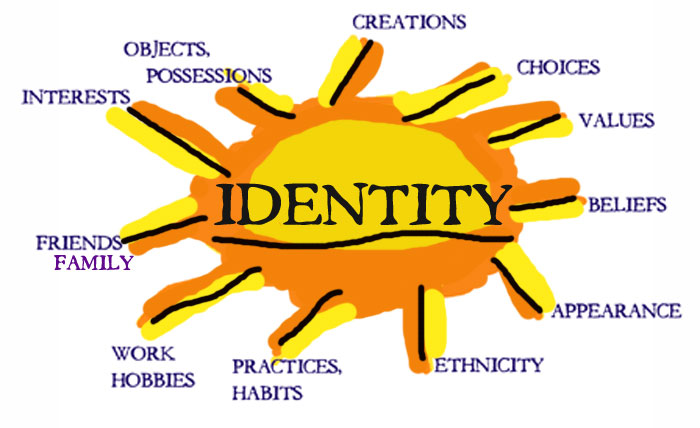 